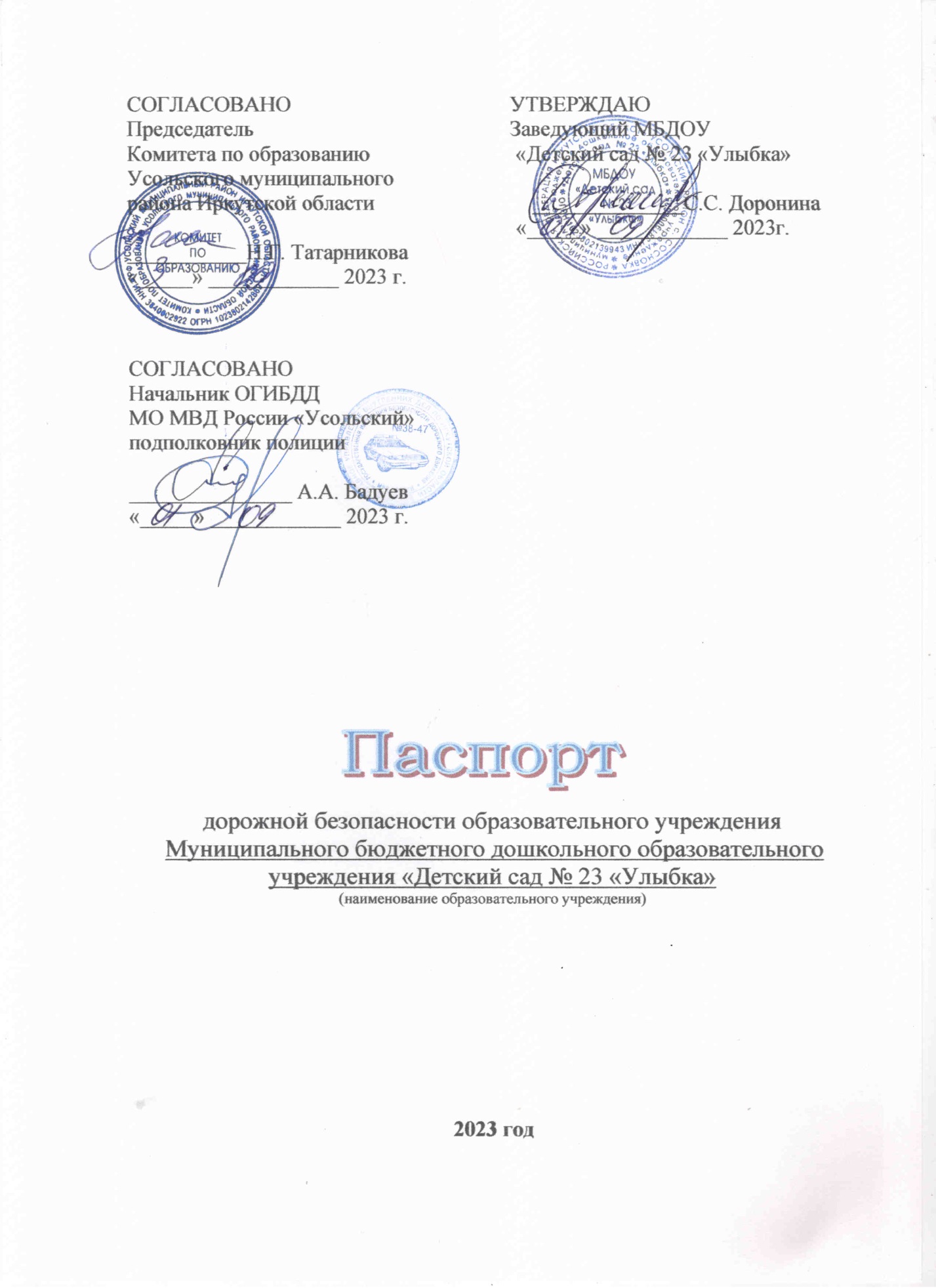 ОБЩИЕ СВЕДЕНИЯ:__ Муниципальное бюджетное дошкольное образовательное учреждение «Детский сад № 23 «Улыбка»(наименование образовательного учреждения)Юридический адрес ОУ: субъект РФ: Иркутская область, район:  Усольский, индекс:     665473, населенный пункт: село Сосновка, улица:Лесная, дом: 2-А___________________________________________Фактический адрес ОУ: 665473 Иркутская область,  Усольский район , село Сосновка,  улица  Лесная,  дом  2А____________________________________Директор (заведующий) Доронина Светлана Сергеевна 8(39543)98-3-09___                            (фамилия, имя, отчество, контактный телефон)                                             ____________________________________________Заместитель директорапо воспитательной работе __________________________________________                                         (фамилия, имя, отчество, контактный телефон)                                                       __________________________________________Ответственный  за мероприятия по профилактикедетского травматизма ОУ  старший воспитатель, Селюкова Татьяна          Александровна, 8(39543)98334                                                           (должность, фамилия, имя, отчество, контактный телефон)муниципального органа образования             Заместитель председателяКомитета по образованию Усольского районаПриходько Валерия Николаевна, тел. 8(39543) 3-60-72Начальник отдела общего, дополнительного идошкольного образованияКомитета по образованию Усольского районаГуркова Татьяна Васильевна, тел. 8(39543) 3-60-71Ответственные отГосавтоинспекции  Инспектор по пропаганде БДДОГИБДД МО МВД России «Усольский»капитан полиции Александрова Ирина Васильевна     тел.89500526776Старший государственный инспектор БДДОГИБДД МО МВД России «Усольский»капитан полиции Богданов Илья Анатольевичтел. 8(39543) 6-74-94Старших государственный инспектор дорожного надзора ОГИБДД МО МВД России «Усольский»младший лейтенант полиции Гирей Юрий Алексеевичтел. 8(39543) 6-78-08 Ответственный за содержаниеУДС, ТСОДД                   Глава сельского поселения Сосновского муниципального       образования Мелентьев Вадим Сергеевич т.8(39543)98-500                                                          (наименование муниципального образования)                                       _________________________________________________                                            (фамилия, имя, отчество, контактный телефон)Количество обучающихся (воспитанников) ОУ_____82___________________Наличие уголков по БДД __имеется, лестничный марш___________________                                                                            (если имеется, указать место расположения)Наличие класса по БДД __________нет_________________________________                                                                            (если имеется, указать место расположения)	Наличие автогородка (площадки) по БДД _____нет______________________Наличие автобуса в ОУ ___________нет_______________________________Владелец автобуса ________________________________________________(ОУ, муниципальное образование и др.)Время пребывания воспитанников в ОУ:  с 700  до 1900Время занятий (посещения) ОУ:1-ая смена: _________________________2-ая смена: _________________________внеклассные занятия: ________________Телефоны оперативных служб:Телефоны оперативных служб:Пожарная охрана 01, сот.101Полиция 02, сот.102Скорая помощь 03, сот.103Служба спасения 112  Дежурная часть МО МВД России «Усольский»: тел. 8(39543) 6-28-55ОГИБДД МО МВД России «Усольский»: тел.8(39543) 6-78-08СОДЕРЖАНИЕ:План-схемы ОУ:район расположения ОУ, пути движения транспортных средств и детейорганизация дорожного движения в непосредственной близости от образовательного учреждения с размещением соответствующих технических средств дорожного движения, маршруты движения детей и расположение парковочных мест пути движения транспортных средств к местам разгрузки/погрузки и рекомендуемых безопасных путей передвижения детей по территории образовательного учрежденияII.       Приложения: приказ о назначении ответственного по профилактике детского дорожно-транспортного травматизма на 2023-2024 учебный годплан работы по профилактике детского дорожно-транспортного травматизма на 2023-2024 учебный годотчет о профилактической работе в 2022-2023 учебном году фото уголка по ПДДПриложение 1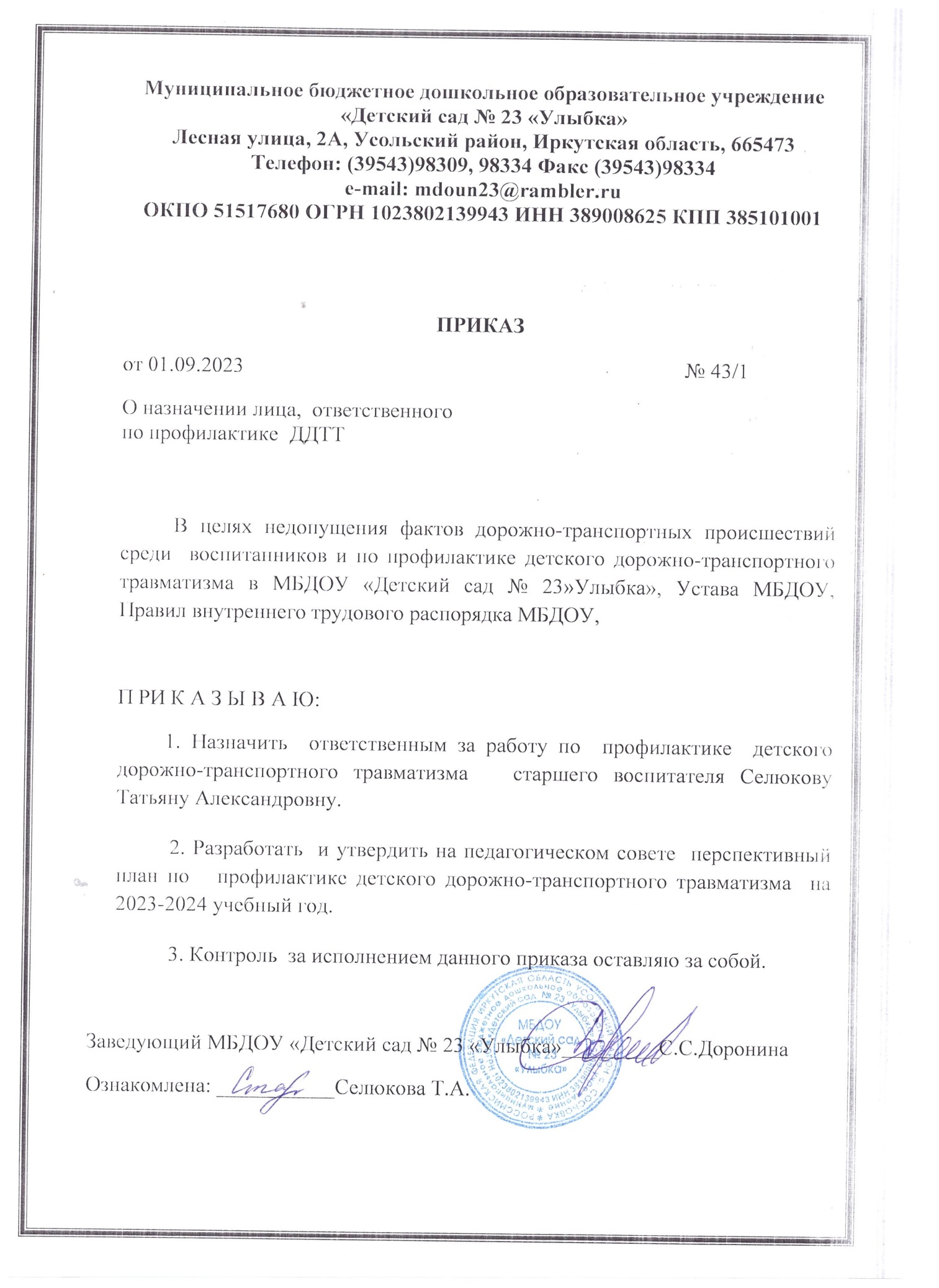 Приложение 2ПЛАН МЕРОПРИЯТИЙ ПО ПРОФИЛАКТИКЕ ДЕТСКОГО ДОРОЖНО-ТРАНСПОРТНОГО ТРАВМАТИЗМА на 2023 -2024 учебный годЦель:   Создание условий в Муниципальном бюджетном дошкольном  образовательном учреждении «Детский  сад  № 23 «Улыбка»   для обеспечения охраны жизни и здоровья детей на улицах, в общественном и личном автотранспорте и предупреждения детского дорожно-транспортного травматизма.Задачи: Организовать планирование работы педагогов учреждения по обучению воспитанников правилам безопасного поведения на дорогах.Активизировать деятельность педагогов учреждения, родителей (законных представителей) на изучение правил дорожного движения и привития детям  навыков безопасного поведения на улицах и дорогах.Формировать у педагогов, родителей (законных представителей), детей культуру и навыки безопасного поведения на улицах и дорогах.Повышать эффективность деятельности в учреждении по воспитанию законопослушных участников дорожного движения.Привлекать общественные учреждения и сотрудников ГИБДД к  оказанию помощи и содействию в обучении детей правилам дорожного движения и навыкам поведения на улицах.Организовать активное взаимодействие с отрядами ЮИД образовательных учреждений города.Проводить  информационно-методическую работу с педагогическим коллективом и родителями (законными представителями) по профилактике дорожно-транспортного травматизма. Применять эффективные формы и методы обучения и воспитания детей, направленные на предупреждение несчастных случаев на улицах и во дворах.Организовать работу с родителями (законными представителями)  воспитанников по повышению интереса к профилактическим мероприятиям, направленных на безопасное поведение детей на улицах и дорогах.Нормативно-правовое обеспечение:	1. Конвенция о правах ребенка;2. Федеральный закон Российской Федеральный закон от 29 декабря . N 273-ФЗ «Об образовании в Российской Федерации» (с изменениями и дополнениями от 01.05.2019г.);3.Федеральный закон Российской Федерации от 03.07. 2016 г. №196-ФЗ (с изменениями  и дополнениями от 30.12. 2018 года) «О безопасности дорожного движения»;4. Федеральный закон Российской Федерации от 21.05. . №120-ФЗ (в редакции от 07.06.2017года) «Об основах системы профилактики безнадзорности и правонарушений несовершеннолетних»;5. Приказ Министерства образования от 09.07.1996 № 354 «О повышении безопасности дорожного движения детей и учащихся России» (с изменениями 2012 года)6. Приказ МВД России от 02.12.2003 г. №930 «Об организации работы Государственной инспекции безопасности дорожного движения МВД РФ по пропаганде дорожного движения»7. Дорожная  карта  по  вопросам  развития  в  субъектах  РФ  системы  профилактики ДДТТ  в  рамках  межведомственного  взаимодействия  Минпросвещения  России и  ГУОБДД  МВД  России  в  2023 году.ПЛАНИРОВАНИЕ ДЕЯТЕЛЬНОСТИПриложение 3Отчёт о проделанной работе МБДОУ «Детский сад№ 23 «Улыбка» по профилактике детского дорожно-транспортного травматизма за 2022-2023 учебный годЦели и задачи работы по профилактике ДДТТ:1 Сохранение жизни и здоровья детей.2 Создание необходимых условий для обеспечения непрерывноговоспитательного процесса в области безопасности дорожного движения.3 Создание у детей стереотипов безопасного поведения на улице.4 Обучение основам транспортной культуры.5 Привлечение внимания общественности к проблеме безопасностиОжидаемый результат:Совершенствование профилактической работы по ПДД в детском саду;2 Формирование навыков правильного поведения детей;3 Предотвращение детского дорожно-транспортного травматизмаВ МБДОУ «Детский сад №23 «Улыбка» работа формированию навыков соблюдения и выполнения правил дорожного движения была организована в соответствии с  утвержденным планом работы по профилактике детского дорожно-транспортного травматизма на 2022-2023 учебный год, согласно которому, были запланированы  и проведены мероприятия.  В сентябре 2022 года актуализирован паспорт БДД.Систематически обновляется информация для всех участников образовательного процесса в уголке по ПДД на лестничном марше.  Подготовлены и проведены развлечения по ознакомлению с правилами дорожного движения такие как «Путешествие по городу дорожных знаков», квест- игра «Забавное путешествие», игра «Автостоп». Детям доступно и понятно, когда они сами становятся участниками ролевой игры с большими модулями и создают разнообразные ситуации на дорогах. В самостоятельной деятельности организуются сюжетно-ролевые игры.В течение года, согласно  плана мероприятий по предупреждению детского дорожно-транспортного травматизма, с дошкольниками проводятся беседы с детьми, чтение литературы, рассматривание иллюстраций на закрепление правил поведения на дороге в игровой форме. На педагогическом часе освящен вопрос «Твоя безопасность». В утренний отрезок времени с детьми проводятся «Минутки безопасности».В сентябре и мае Комитетом по образованию Усольского муниципального района Иркутской области ежегодно проводится месячники безопасности. Так же  с детьми организовывается просмотр обучающих мультфильмов по закреплению правил дорожного движения. В беседах с детьми воспитатели обсуждали вопрос использования ремней безопасности и удерживающих устройств, при перевозке детей. В беседе выявили детей, имеющих велосипеды, организовали с ними практические занятия по правилам ДД. На сайте учреждения размещена информация по безопасности дорожного движения. В детском саду использовались различные формы взаимодействия с родителями: регулярно оформлялись наглядно-информационные материалы в информационных уголках, разработаны памятки для родителей, по ознакомлению родителей с соблюдением ПДД, проводились консультации.В каждой групповой ячейке оформлены уголки по безопасности дорожного движения. В социальных сетях педагоги размещают советы и рекомендации родителям по безопасному поведению на улицах и дорогах. В целях повышения эффективности работы по предупреждению ДДТТ в ДОУ проводится методическая работа с педагогами, в повестку родительских собраний включены вопросы	«Что должны знать родители, находясь с ребенком на улице», «Безопасность твоего ребенка в твоих руках», «Правила дорожного движения – для всех». Так же размещается на информационном стенде статистика и типичные случаи детского травматизма на дорогах Усольского района и за его пределами. Интересными для дошкольников были такие виды деятельности, как проигрывание проблемных ситуаций с участниками дорожного движения (водители, велосипедисты, самокатчики и др.) на улице во время прогулки.Все мероприятия послужили основой для дальнейшей мотивации дошкольников по изучению правил безопасного поведения на дороге.Отсутствие случаев ДТП с участием воспитанников МБДОУ «Детский сад №23 «Улыбка» за период 2022-2023 г. – как результат целенаправленной работы.Отчёт составил  ответственный за мероприятия по профилактике    ДДТТст.воспитатель Селюкова Т.А.                    Приложение 4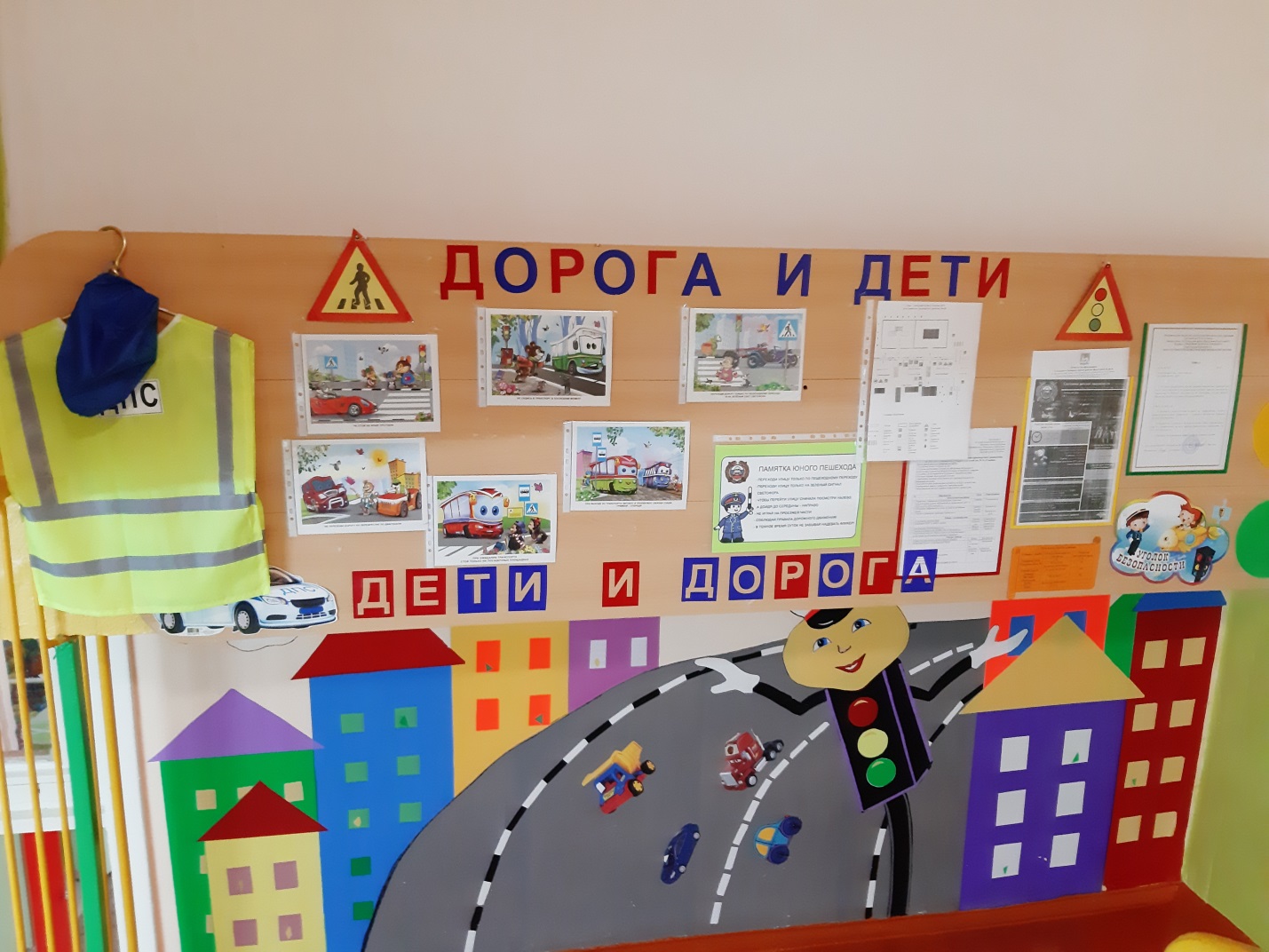 № п/пСодержание направления работыСодержание направления работыИсполнительСрокСрокСрокСодержание деятельностиРабота с педагогамиРабота с педагогамиРабота с педагогамиРабота с педагогамиРабота с педагогамиРабота с педагогамиРабота с педагогамиРабота с педагогамиОформление документации по формированию дорожно- транспортной культуры дошкольников- актуализация паспорта ДДТТОформление документации по формированию дорожно- транспортной культуры дошкольников- актуализация паспорта ДДТТст.воспитательст.воспитательст.воспитательсентябрьИнформацияРазмещение информации, пропагандирующий  безопасное поведение на дорогах, статистики ДТП в уголках «Дорожной безопасности» и в соц.сетях.Размещение информации, пропагандирующий  безопасное поведение на дорогах, статистики ДТП в уголках «Дорожной безопасности» и в соц.сетях.ст.воспитательст.воспитательст.воспитательВ  течении годаИнформацияПроведение мероприятий безопасности дорожного движения. Проведение мероприятий безопасности дорожного движения. педагогипедагогипедагогиВ соответствии с приказами КО-Оснащение и обновление информации в групповых уголках БДДОснащение и обновление информации в групповых уголках БДДвоспитателивоспитателивоспитателиЕжеквартально ИнформацияРабота с воспитанникамиРабота с воспитанникамиРабота с воспитанникамиРабота с воспитанникамиРабота с воспитанникамиРабота с воспитанникамиРабота с воспитанникамиРабота с воспитанниками1.1.Пополнение и обновление пособий по обучению детей ПДД.педагогиВ течение годаВ течение годаВ течение годаДидактический материал2.2.Проведение развлечений и спортивных праздников, викторин и других мероприятий по обучению детей ПДДпедагогиВ течение года В течение года В течение года Конспекты, фотоматериалы3.3.Выставка детских рисунков, фото-акций на тему безопасности дорожного движения  Воспитатели 1 раз в квартал1 раз в квартал1 раз в кварталВыставка, фото-материал4.4.Проведение экскурсий  ВоспитателиВ течение годаВ течение годаВ течение годаФотографии5.5.Проведение игр по ознакомлению с правилами дорожного движения (дидактических, подвижных, сюжетно-ролевых)ВоспитателиЕженедельноЕженедельноЕженедельноПлан учебно-воспитательной деятельности6.6.Участие в муниципальных, городских, областных  и  всероссийских и международных  конкурсах по профилактике ДДТТпедагогиПри наличии предложенийПри наличии предложенийПри наличии предложений-7.7. Чтение специальной художественной литературы по данной темеВоспитатели 1раз  в месяц по плану воспитателей1раз  в месяц по плану воспитателей1раз  в месяц по плану воспитателейПлан учебно-воспитательной деятельности8.8.Встреча с инспектором ГИБДДВоспитатели   групп   По согласованиюПо согласованиюПо согласованию-9. 9. Участие в профилактических  акциях: «Внимание, каникулы»,  «Внимание – дети!»,педагогиПо приказуПо приказуПо приказуИнформация, фотоматериалы, информация на сайте учреждения 10.10.Организация  и  проведение  «Единый  день  профилактики»педагогипедагогиПо приказуПо приказуИнформация, фотоматериалы, информация на сайте учреждения11.11.Проведение ежедневных  бесед – напоминаний «Минутка безопасности»педагогиежедневноежедневноежедневно12.12.Неделя  безопасности  сентябрьВ соответствии с планом КО   В соответствии с планом КО   В соответствии с планом КО   отчетРабота с родителямиРабота с родителямиРабота с родителямиРабота с родителямиРабота с родителямиРабота с родителямиРабота с родителямиРабота с родителями1.Включение вопросов по ПДД в повестку дня родительских собранийВключение вопросов по ПДД в повестку дня родительских собранийпедагогиВ течение годаВ течение годаВ течение годаОтметки в протоколах2.Консультации с родителями:по безопасности детей на дороге, применение в одежде детей светоотражающих элементов и перевозке детей в детских специальных удерживающих устройствахКонсультации с родителями:по безопасности детей на дороге, применение в одежде детей светоотражающих элементов и перевозке детей в детских специальных удерживающих устройствахвоспитателиВ течение годаВ течение годаВ течение годаПечатный материал, информация на сайте учрежденияв соцсетях 3.Привлечение родителей к участию в праздниках, конкурсах и других мероприятийПривлечение родителей к участию в праздниках, конкурсах и других мероприятийВоспитатели В течение учебного годаВ течение учебного годаВ течение учебного годаИллюстративный материал, фото-отчет4.Освещение на стенде учреждения  мероприятий по профилактике ДДТТОсвещение на стенде учреждения  мероприятий по профилактике ДДТТВоспитатели В течение учебного годаВ течение учебного годаВ течение учебного годаинформация